Новогодний STEAM – проектПланирование проекта: 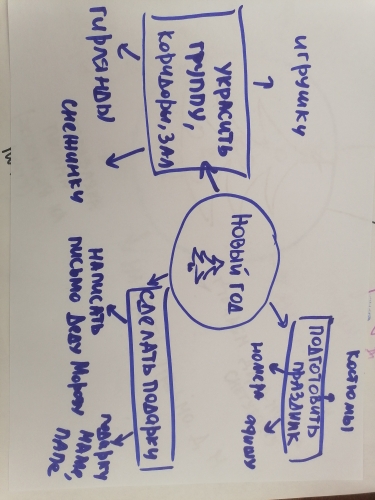 Задаем детям вопрос – Что нам нужно сделать, чтобы полностью подготовиться к Новому году.Дети предложили:Подготовить праздник (отрепетировать номера, подготовить афишу, подготовить костюмы)Сделать подарки для близких и заказать подарки Деду Морозу (написать письма, составить маршруты)Украсить группу, коридоры, зал (сделать игрушки на елку, гирлянды, украшения для стен и окон)Реализация проектаКакие задачи детского развития были решеныУмение конструировать по схеме и собственному замыслуНавыки чтения и письма Умение ориентироваться в пространстве, составление схемыЗакрепление понятия часть/целоеРазвитие воображения, творческого мышленияРазвитие навыков коммуникации, умение работать в группеДетский запросЦентры активностиДеятельность детейОснащение РППСПодготовить афишу к праздникуЦентр конструирования«Пишем» слова с помощью конструктора: палочек Геостикс, Мозаики (фото 4) - Разнообразные конструкторы на выбор: палочки Геостикс, мозаика геометрические фигуры, соединяющиеся кубики.- «Образцы» слов (если у детей есть затруднения в написании)Подготовить афишу к праздникуЦентр грамотыРазрабатываем текст афиши, фиксируем - Листы бумаги, карандаши, фломастеры.- образцы афиш (для изучения структуры, какая информация должна быть на афише)Отрепетировать номераЦентр музыкиПридумываем и репетируем номера (танцы, песни) с участием музыкального руководителя- тексты песен- музыкаОтрепетировать номераЦентр грамотыВыбираем и учим стихотворения о празднике (необходимо участие взрослого – младшего воспитателя)- книги со стихотворениями, распечаткиПодготовить костюмыЦентр творчестваДелаем маски, атрибуты для номеров - цветная бумага и картон- ткани- фломастеры, карандаши, краски- клей, скотч, ножницы,- коробки, неструктурированный материал,- украшения: бусины, блестки, мишураСделать подаркиЦентр конструирования- Конструирование по собственному замыслу- конструирование по схемам (Фото 2)- разнообразные конструкторы,- схемы,- неструктурированный материалСделать подаркиЦентр творчества- изготовление поделок, подарков по собственному замыслу (рисование, лепка, аппликация, 3D работы)- цветная бумага и картон- ткани- фломастеры, карандаши, краски- клей, скотч, ножницы,- коробки, неструктурированный материал,- украшения: бусины, блестки, мишура- фольга, салфеткиНаписать письмо Деду МорозуЦентр грамоты- пишем письма, заказываем подарки (фото 6)- бумага, конверты- клей,- фломастеры, карандаши- палочки ГеостиксСделать украшенияЦентр творчества- делаем снежинки, гирлянды, поделки (фото1, фото 7)- цветная бумага и картон- ткани- фломастеры, карандаши, краски- клей, скотч, ножницы,- коробки, неструктурированный материал,- украшения: бусины, блестки, мишура- фольга, салфетки,- конструкторСделать украшенияЦентр математики- делаем несколько разных по цвету, но одинаковых по форме снежинок (фото3)- схемы- мозаика геометрические фигурыСделать украшенияЦентр конструирования- делаем елочные игрушки/снежинки из мозаики (фотографируем, распечатываем, вырезаем и украшаем елку) (Фото 1)- мозаикаМаршрут для Деда МорозаЦентр математики- проложить маршрут с помощью программируемых игрушек и зафиксировать его - робот Ботли, робо - мышь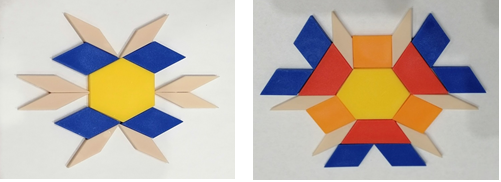 Фото 1.Снежинки из мозаикиФото 1.Снежинки из мозаики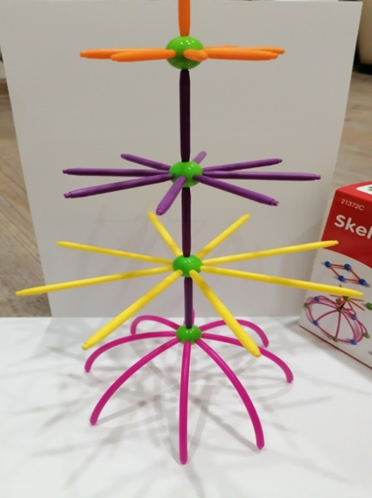 Фото 2. Елочка, украшение для группы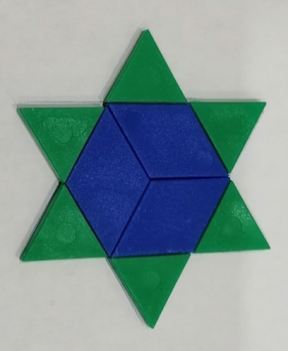 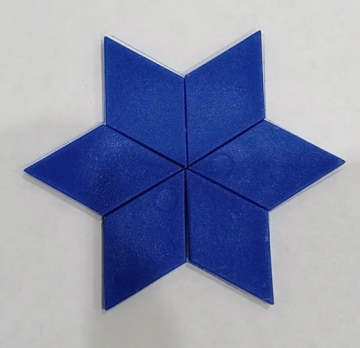 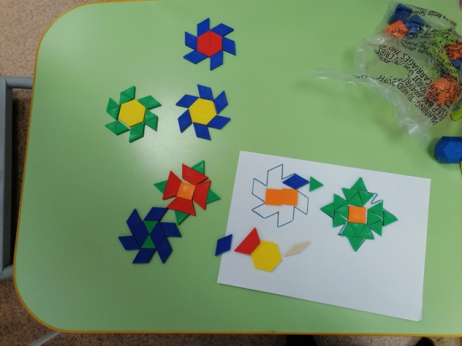 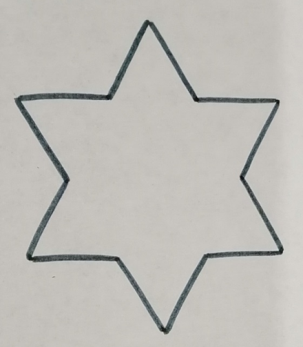 Фото 3. Изготовление снежинок одинаковых по форме, но разных по цветуФото 3. Изготовление снежинок одинаковых по форме, но разных по цвету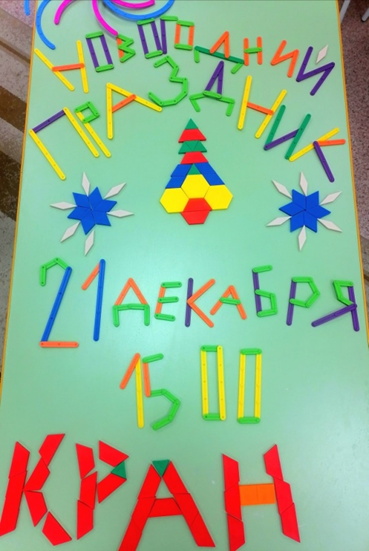 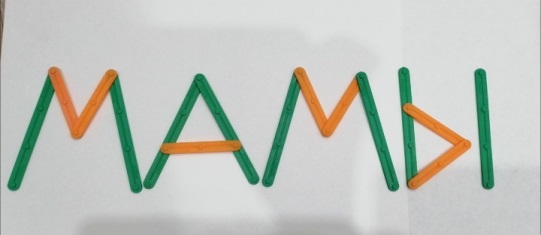 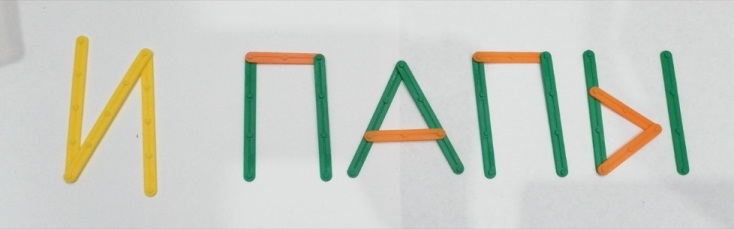 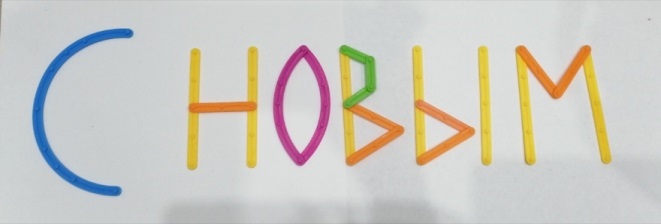 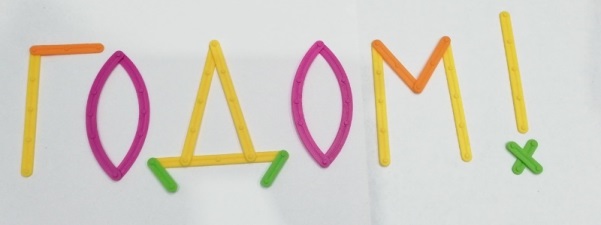 Фото 4. Составление афиши на праздник и заказ подарка (кран)Фото 4. Составление афиши на праздник и заказ подарка (кран)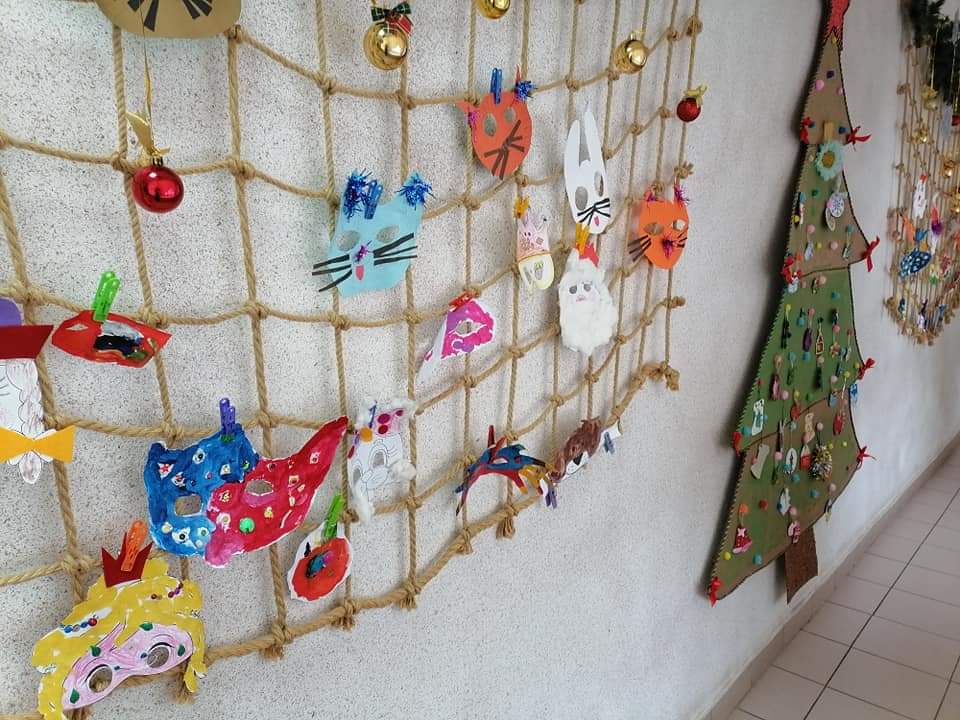 Фото 5. Подготовка масок для праздникаФото6. Закзываем подарки Деду морозу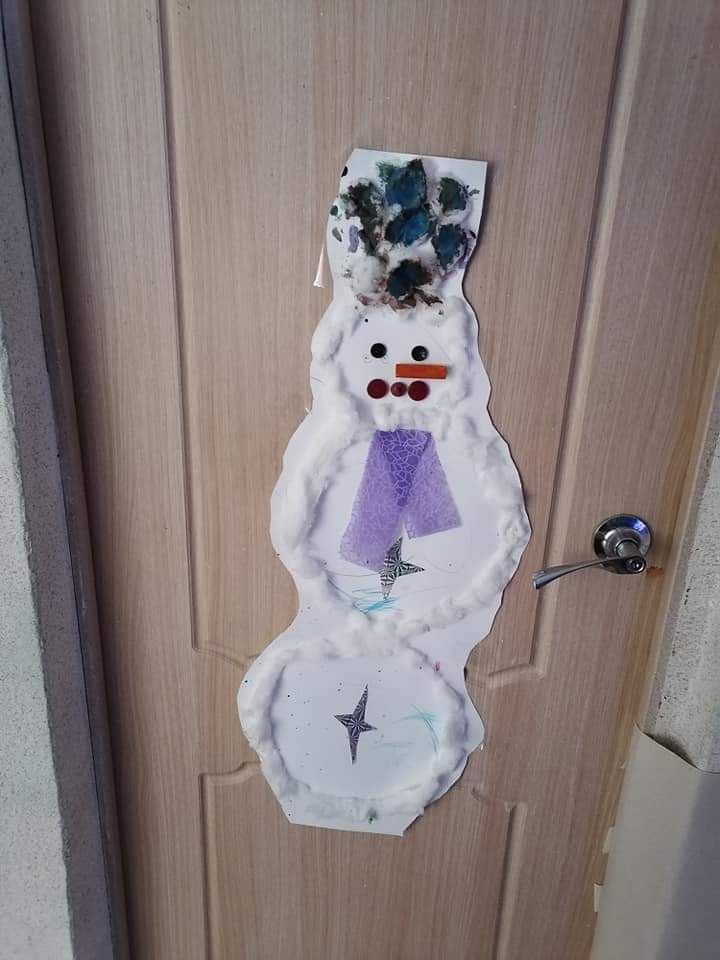 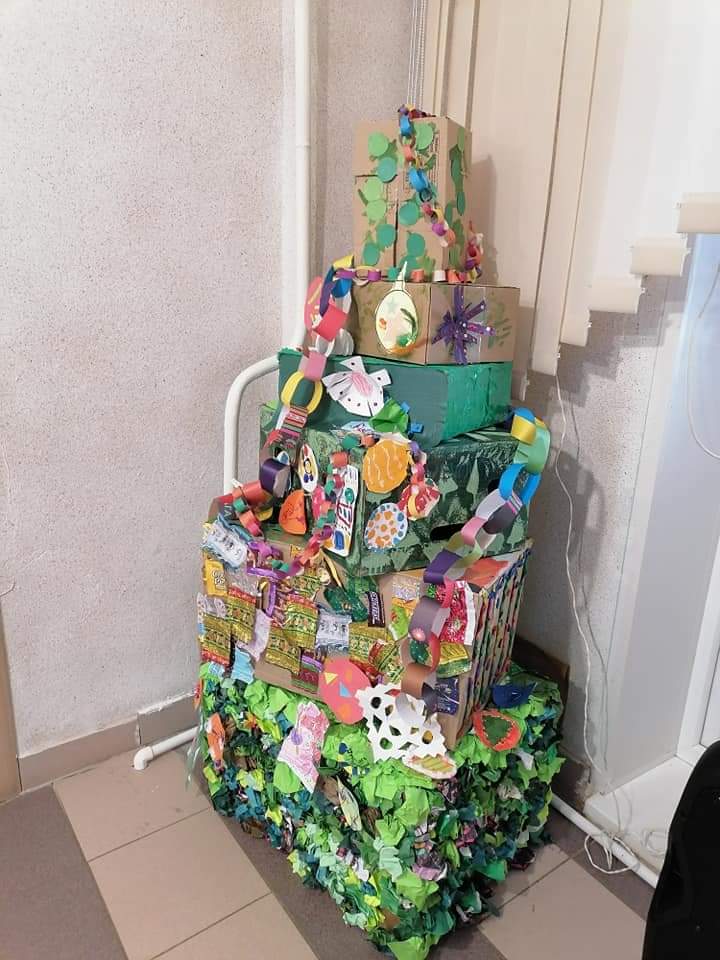 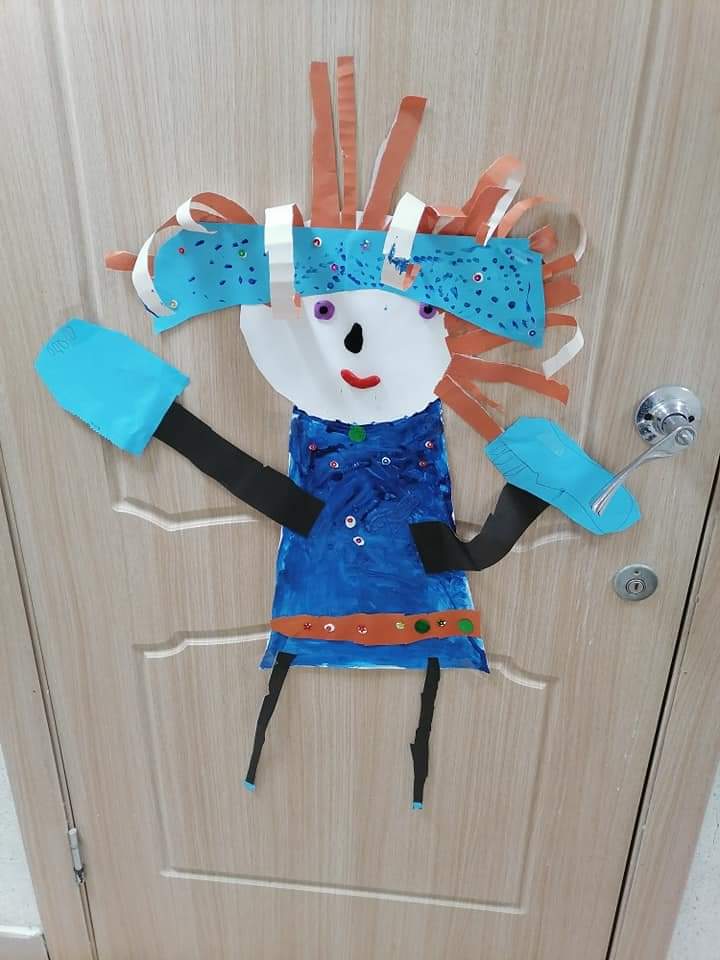 Фото 7. Украшения для группы, стен, коридоровФото 7. Украшения для группы, стен, коридоров